Ofrecer información sobre los servicios que ofrece  la Oficina de Pasaporte.Ciudadanía en generalLa Oficina de Pasaporte tramita las solicitudes del Libro y la Tarjeta de Pasaporte de ciudadanos estadounidenses residentes en Puerto Rico. De igual forma, tramitan las solicitudes de ciudadanos estadounidenses no residentes en la isla que soliciten la obtención del documento en Puerto Rico.Esta información fue revisada y aprobada por la agencia. Es responsabilidad del ciudadano orientarse sobre toda documentación adicional, y de ser necesario, solicitar asesoría de un especialista. Tu Línea de Servicios de Gobierno 3-1-1 no está autorizada a ofrecer ningún tipo de asesoría, completar solicitudes y/o formularios a nombre del ciudadano.Los servicios integrados de la Oficina de Pasaporte son:Información y Requisitos para Solicitar el Libro de Pasaporte- AdultoInformación y Requisitos para Solicitar el Libro de Pasaporte Menores de 0 a 15 añosInformación y Requisitos para Solicitar el Libro de Pasaporte Menores de 16 a 17 añosInformación y Requisitos para la Tarjeta de Pasaporte -AdultoInformación y Requisitos para Solicitar la Tarjeta de Pasaporte Menores de 0 a 15 añosInformación y Requisitos para Solicitar la Tarjeta de Pasaporte Menores de 16 a 17 añosInformación y Requisitos para Reportar el Pasaporte o la Tarjeta de Pasaporte por Pérdida o RoboInformación y Requisitos para Renovación del Libro de PasaporteInformación y Requisitos para Renovación de la Tarjeta de PasaporteInformación y Requisitos para Solicitar Páginas Adicionales Para el Libro de PasaporteInformación y Requisitos para Solicitar un Cambio de Nombre, Corrección de Error de Data y Validez Total de un Libro de PasaporteInformación y Requisitos para Solicitar un Cambio de Nombre o Corrección de Error de Data en una Tarjeta de Pasaporte Información y Requisitos para Solicitar el Libro de Pasaporte Menores de 0 a 15 Años No NaturalizadosInformación y Requisitos para Solicitar el Libro de Pasaporte Menores de 16 a 17 Años No NaturalizadosInformación y Requisitos para Solicitar la Tarjeta de Pasaporte Menores de 0 a 15 Años No NaturalizadosInformación y Requisitos para Solicitar la Tarjeta de Pasaporte Menores de 16 a 17 Años No NaturalizadosLas únicas oficinas que tramitan otras transacciones adicionales a servicios de libro de pasaporte o tarjeta de pasaporte son la Oficina Central localizada en el Viejo San Juan y la Oficina de Mayagüez. Es necesario que el operador refiera al ciudadano a una de éstas dos oficinas para cualquier otro asunto que no sea relacionado a la Oficina de Pasaportes.El operador del 3-1-1 podrá crear un referido a los ciudadanos que presentan situaciones particulares. Antes de proceder a realizar el referido, el operador deberá consultar el caso con el/la supervisor/a de turno.Problemas de inscripción tardía en el Certificado de NacimientoProblemas con la fecha de nacimientoSituaciones de personas adoptadasProblemas con los nombres y apellidos en los certificado de nacimientoProblemas con el Certificado de Nacimiento por falta de información.Directorio del Departamento de EstadoLugar:	Departamento de EstadoCalle San José		Esquina San Francisco		Viejo San Juan, Puerto RicoHorario:	Lunes a viernes		8:00am- 12:00pm		1:00pm- 4:30pmTeléfono:	(787) 722-2121Fax: 	(787) 725-7303Información y estatus de libro de pasaporte y tarjeta de pasaporte:Línea Centro Nacional de Información de Pasaportes: 1-877-487-2778Página de internet del U.S.  Department of State- Bureau of Consular Affairs www.travel.state.govNota: En la oficina central no se tramitan servicios de libros y tarjetas de pasaporte.El costo del servicio depende de la transacción a realizar.Para crear un referido el ciudadano deberá proveer la siguiente información:Nombre CompletoTeléfonoBreve descripción de la situación¿Qué es un Libro de Pasaporte? Es un documento reconocido internacionalmente que demuestra ciudadanía e identidad.¿Qué es una Tarjeta de Pasaporte? Es un complemento de viaje válida para entrar a los Estados Unidos desde Canadá y México por cruce fronterizo. También, es válida para viajar por el Caribe y las Bermudas por un puerto de entrada marítimo. No es válida para viajes internacionales por aire.Página(s) de Internet:www.estado.gobierno.prwww.hacienda.pr.gov	www.pr.govwww.travel.state.govwww.treasury.gov 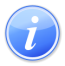 Descripción del Servicio                                                                            Crear Referido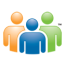 Audiencia y Propósito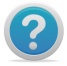 Consideraciones 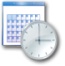 Lugar y Horario de Servicio 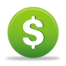 Costo del Servicio y Métodos de Pago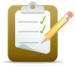 Requisitos para Obtener Servicio 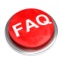 Preguntas Frecuentes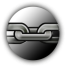 Enlaces Relacionados